EROS RAMAZZOTTIVITA CE N’È WORLD TOUREL 17 DE FEBREROEMPIEZA EN MÚNICH Y LLEGA EN LOS CINCO CONTINENTESDEL 14 DE MAYO AL 26 DE JUNIO NUEVE FECHAS EN AMÉRICA DEL NORTE Y DEL SURYa se han vendido 200.000 billetes para los primeros conciertos anunciados sólo en EuropaEl VITA CE N’È WORLD TOUR de Eros Ramazzotti es imparable. Después de registrar ventas de más de 200.000 billetes en los primeros conciertos anunciados sólo en Europa y el sold out de la fecha debut en Múnich del 17 de febrero que se ha duplicado, del 14 de mayo al 26 giugno el viaje live de Eros, que alcanzará los cinco continentes, llega también a América del Norte y de Sur pasando por ciudades como Nueva York, Los Ángeles, Miami, Chicago, Toronto, Ciudad de México, Buenos Aires, Río de Janeiro, Sao Paulo, Santiago del Chile y muchos más.El artista italiano más famoso del mundo está listo para otra increíble aventura en vivo, en la cual presentará en los escenarios más prestigiosos, además de los grandes éxitos que lo han hecho famoso y con los que ha conquistado a millones de espectadores en más de 30 años de carrera, las canciones del nuevo álbum VITA CE N’È. Lanzado por Polydor el 23 de noviembre en 100 países en italiano y español, el disco debutó directamente en el primer lugar del ranking FIMI/Gfk de los álbumes más vendidos de la semana.Después de haber cruzado Europa, Eros Ramazzotti partirá el 14 de mayo hacia México, un país que recientemente lo ha visto como protagonista, junto a otros artistas internacionales, de un inmenso y espectacular concierto-evento en el complejo de las ruinas mayas de Chichén Itzá. La gira continuará luego en los EE. UU, primero en los Ángeles y después en Miami (Florida), el estado que le otorgó el NIAF Award por su valiosa contribución a la difusión de la música italiana en el extranjero, para llegar el 18 de junio, después de las etapas en Panamá, en dos ciudades de Brasil, en Chile, Argentina y en dos estadios cubiertos de Canadá, al prestigioso palco del Radio City Music Hall de Nueva York, que ya pisó en 1991 como el primer artista italiano, a tan solo 5 años desde el comienzo de su trayectoria artística. En septiembre los conciertos en vivo comenzarán nuevamente en Europa para tocar luego dos ciudades de Rusia y terminar a finales de octubre.El VITA CE N’È WORLD TOUR, producido por Radiorama y organizado por Vertigo, una compañía del grupo internacional CTS Eventim, es la nueva ocasión para llevar a los lugares más importantes de la música internacional los inolvidables éxitos de Ramazzotti que estará acompañado, como siempre, por músicos excepcionales: el Director Musical Luca Scarpa en el piano, Giovanni Boscariol en los teclados, Paolo Costa en el bajo, Giorgio Secco en la guitarra y las tres new entry internacionales Corey Sanchez (guitarras), Eric Moore (batería) fenómeno del r’n’b y de la música gospel y Scott Paddock (saxo), americano célebre por sus influencias jazz que colaboró, entre otros, con artistas del calibre de Natalie Cole, Jackson Browne y Ray Charles.VITA CE N’È WORLD TOUR – CalendarioFEBRERO17 Múnich, Olympiahalle18 Múnich, Olympiahalle20 Colonia, Lanxess Arena22 Luxemburgo, Rock Hall25 Stuttgart, SchleyerhalleMARZO2 Turín, Pala Alpitour5 Milán, Mediolanum Forum6 Milán, Mediolanum Forum8 Milán, Mediolanum Forum9 Milán, Mediolanum Forum12 Roma, Palalottomatica13 Roma, Palalottomatica15 Roma, Palalottomatica16 Roma, Palalottomatica19 Lyon, Le Halle Tony Garnier21 Madrid, Palacio Vista Alegre23 Barcelona, Palau St. Jordi25 Zúrich, Hallenstadion28 París, Accorshotel Arena31 Bruselas, Forest NationalABRIL1 Bruselas, Forest National3 Ámsterdam, Ziggo Dome5 Londres, Eventim Apollo7 Marsella, Le Dome9 Ginebra, Arena11 Leipzig, Arena13 Mannheim, Arena15 Viena, StadthalleMAYO14 Guadalajara, Auditoria Telmex (a la venta a partir del 7/12 a las 11:00)16 Ciudad de México, Auditoria Nacional (a la venta a partir del 7/12 a las 11:00)18 Monterrey, Auditorio Citibanamex (a la venta a partir del 7/12 a las 11:00)21 Los Ángeles, Greek Theatre (a la venta a partir del 8/12 a las 10:00)24 Miami, American Airlines Arena (a la venta a partir del 8/12 a las 10:00)28 Ciudad de Panamá, Teatro Anayansi (TBD)31 Sao Paulo, Espacio Das Americas (a la venta a partir del 7/12 a las 10:00)JUNIO02 Río de Janeiro, Vivo Rio (a la venta a partir del 7/12 a las 10:00) 05 Santiago de Chile, Movistar Arena (a la venta a partir del 14/12 a las 10:00)08 Buenos Aires, Luna Park (TBD) 13 Laval, Place Bell (a la venta a partir del 8/12 a las 10:00)15 Toronto, Scotiabank Arena (a la venta a partir del 8/12 a las 10:00)18 Nueva York, Radio City Music Hall (a la venta a partir del 8/12 a las 10.00)20 Filadelfia, Metropolitan Opera House (a la venta a partir del 8/12 a las 10:00)22 Boston, Boch Center Wang Theatre (a la venta a partir del 8/12 a las 10:00)26 Chicago, Rosemont Theatre (a la venta a partir del 8/12 a las 10:00)SEPTIEMBRE24 Belgrado, Stark Arena27 Atenas, Faliro Pavilion30 Skopie, Boris Trajkovski Vip ArenaOCTUBRE3 Sofía, Arena Armeec Hall5 Bratislava, O’Nepela Arena8 Kiev, Sport Palace11 Moscú, Crocus Hall13 San Petersburgo, Ice Palace15 Helsinki, Hartwall Arena18 Kaunas, Zalgirio Arena20 Varsovia, Torwar Hall22 Praga, O2 Arena24 Budapest, Arena27 Copenhague, KB Hallen30 Estocolmo, Ericsson GlobeLa radio asociada a VITA CE N’È WORLD TOUR es RDS.Info en www.ramazzotti.com, www.ticketone.it y www.vertigo.co.it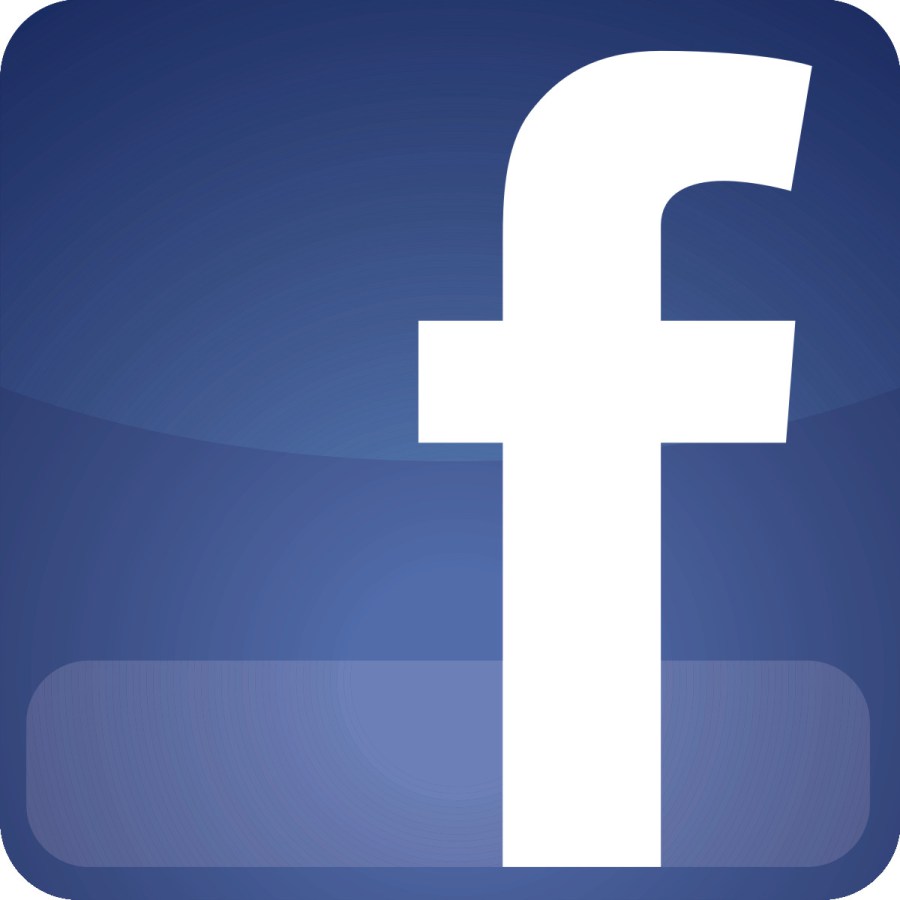 @ramazzotti.eros.official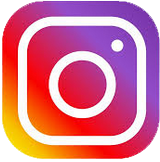 @ramazzotti_eros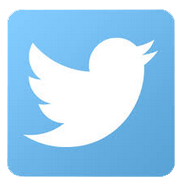 